РЕЙТИНГ ОРГАНИЗАЦИЙВЫВОДЫ И РЕКОМЕНДАЦИИ ПО РЕЗУЛЬТАТАМ СБОРА, ОБОБЩЕНИЯ И АНАЛИЗА ИНФОРМАЦИИ1) РЕЗУЛЬТАТЫ СБОРА, ОБОБЩЕНИЯ И АНАЛИЗА ИНФОРМАЦИИ О НАЛИЧИИ В ОРГАНИЗАЦИЯХ КОМФОРТНЫХ УСЛОВИЙ ОКАЗАНИЯ УСЛУГ По результатам проведенной процедуры изучены условия оказания услуг. Необходимо отметить, что в организациях не в полном объеме обеспечены комфортные условия оказания услуг. Необходимо обеспечить следующие условия:2) РЕЗУЛЬТАТЫ СБОРА, ОБОБЩЕНИЯ И АНАЛИЗА ИНФОРМАЦИИ О ДОСТУПНОСТИ УСЛУГ ДЛЯ ИНВАЛИДОВНа недостаточном уровне находятся значения показателей, касающихся оборудования помещений организации социальной сферы и прилегающей к ней территории с учетом доступности для инвалидов, а также условий доступности, позволяющих инвалидам получать услуги наравне с другими.Так, необходимо принять меры по оборудованию территории, прилегающей к зданиям организации, и помещений с учетом доступности для инвалидов, а именно:Также необходимо принять меры по обеспечению условий доступности, позволяющих инвалидам получать услуги наравне с другими, а именно:3) РЕЗУЛЬТАТЫ СБОРА, ОБОБЩЕНИЯ И АНАЛИЗА ИНФОРМАЦИИ О СООТВЕТСТВИИ САЙТОВ УСТАНОВЛЕННЫМ ТРЕБОВАНИЯМ В ЧАСТИ РАЗМЕЩЕНИЯ ОБЯЗАТЕЛЬНОЙ ИНФОРМАЦИИВ соответствии с Федеральным законом от 29.12.2012 № 273-ФЗ «Об образовании в Российской Федерации» (далее – ФЗ-273) образовательные организации (далее – ОО) должны обеспечивать открытость и доступность информации о своей деятельности посредством обеспечения размещения информации в информационно-телекоммуникационных сетях, в том числе на официальном сайте образовательной организации в сети «Интернет» (далее – официальный сайт). Правила размещения на официальном сайте образовательной организации в информационно-телекоммуникационной сети «Интернет» и обновления информации об образовательной организации утверждены постановлением Правительства Российской Федерации от 10.07.2013 № 582 (далее – ПП РФ №582).Требования к структуре официального сайта образовательной организации в информационно-телекоммуникационной сети «Интернет» и формату представления на нем информации отражены в приказе Рособрнадзора от 29.05.2014 № 785 «Об утверждении требований к структуре официального сайта образовательной организации в информационно-телекоммуникационной сети «Интернет» и формату представления на нём информации», зарегистрирован Минюстом России 04.08.2014, регистрационный № 33423 (далее – приказ РОН №785).Требуемое количество единиц информации для размещения на сайте организации, осуществляющей образовательную деятельность - 46.Анализируемые единицы информации:-        Информация о дате создания образовательной организации-        Информация об учредителе, учредителях образовательной организации-        Информация о месте нахождения образовательной организации и ее филиалов (при наличии)-        Информация о режиме, графике работы-        Информация о контактных телефонах и об адресах электронной почты-        Информация о структуре и об органах управления образовательной организации (в том числе: наименование структурных подразделений (органов управления); фамилии, имена, отчества и должности руководителей структурных подразделений; места нахождения структурных подразделений; адреса официальных сайтов в сети «Интернет» структурных подразделений (при наличии); адреса электронной почты структурных подразделений (при наличии)-        Сведения о положениях о структурных подразделениях (об органах управления) с приложением копий указанных положений (при их наличии))*-        Устав образовательной организации-        Лицензии на осуществление образовательной деятельности (с приложениями)-        Свидетельства о государственной аккредитации (с приложениями)-        План финансово-хозяйственной деятельности образовательной организации, утвержденного в установленном законодательством Российской Федерации порядке, или бюджетные сметы образовательной организации-        Локальные нормативные акты по основным вопросам организации и осуществления образовательной деятельности, в том числе регламентирующие правила приема обучающихся, режим занятий обучающихся, формы, периодичность и порядок текущего контроля успеваемости и промежуточной аттестации обучающихся, порядок и основания перевода, отчисления и восстановления обучающихся, порядок оформления возникновения, приостановления и прекращения отношений между образовательной организацией и обучающимися и (или) родителями (законными представителями) несовершеннолетних обучающихся.-        Правила внутреннего распорядка обучающихся, правила внутреннего трудового распорядка и коллективный договор-        Отчет о результатах самообследования-        Документ о порядке оказания платных образовательных услуг (при наличии), в том числе образец договора об оказании платных образовательных услуг, документ об утверждении стоимости обучения по каждой образовательной программе*-        Предписания органов, осуществляющих государственный контроль (надзор) в сфере образования, отчеты об исполнении таких предписаний (при наличии)*-        Информация о реализуемых уровнях образования-        Информация о формах обучения-        Информация о нормативных сроках обучения-        Информация о сроке действия государственной аккредитации образовательных программ (при наличии государственной аккредитации)-        Информация об описании образовательных программ с приложением их копий-        Информация об учебных планах реализуемых образовательных программ с приложением их копий-        Аннотации к рабочим программам дисциплин (по каждой дисциплине в составе образовательной программы) с приложением их копий (при наличии)-        Информация о календарных учебных графиках с приложением их копий-        Информация о методических и иных документах, разработанных образовательной организацией для обеспечения образовательного процесса-        Информация о реализуемых образовательных программах, в том числе о реализуемых адаптированных образовательных программах, с указанием учебных предметов, курсов, дисциплин (модулей), практики, предусмотренных соответствующей образовательной программой, об использовании при реализации указанных образовательных программ электронного обучения и дистанционных образовательных технологий (при наличии)-        Информация о численности обучающихся по реализуемым образовательным программам за счет бюджетных ассигнований федерального бюджета, бюджетов субъектов Российской Федерации, местных бюджетов и по договорам об образовании за счет средств физических и (или) юридических лиц-        Информация о языках, на которых осуществляется образование (обучение)-        Образовательные организации, реализующие общеобразовательные программы, дополнительно указывают наименование образовательной программы*-        Уровень образования-        Информация о федеральных государственных образовательных стандартах и об образовательных стандартах с приложением их копий (при наличии). Допускается вместо копий федеральных государственных образовательных стандартов и образовательных стандартов размещать гиперссылки на соответствующие документы на сайте Минобрнауки России-        Информация о руководителе образовательной организации, его заместителях, руководителях филиалов образовательной организации (при их наличии), в том числе: фамилия, имя, отчество (при наличии) руководителя, его заместителей; должность руководителя, его заместителей; контактные телефоны; адреса электронной почты-        Информация о персональном составе педагогических работников с указанием уровня образования, квалификации и опыта работы, в том числе: фамилия, имя, отчество (при наличии) работника; занимаемая должность (должности); преподаваемые дисциплины; ученая степень (при наличии); ученое звание (при наличии); наименование направления подготовки и (или) специальности; данные о повышении квалификации и (или) профессиональной переподготовке (при наличии); общий стаж работы; стаж работы по специальности-        Информация о материально-техническом обеспечении образовательной деятельности (в том числе: наличие оборудованных учебных кабинетов, объектов для проведения практических занятий, библиотек, объектов спорта, средств обучения и воспитания, в том числе приспособленных для использования инвалидами и лицами с ограниченными возможностями здоровья;-        Информация о обеспечении доступа в здания образовательной организации инвалидов и лиц с ограниченными возможностями здоровья-        Информация о условиях питания обучающихся, в том числе инвалидов и лиц с ограниченными возможностями здоровья-        Информация об условиях охраны здоровья обучающихся, в том числе инвалидов и лиц с ограниченными возможностями здоровья-        Информация о доступе к информационным системам и информационно-телекоммуникационным сетям, в том числе приспособленным для использования инвалидами и лицами с ограниченными возможностями здоровья;-        Информация об электронных образовательных ресурсах, к которым обеспечивается доступ обучающихся, в том числе приспособленные для использования инвалидами и лицами с ограниченными возможностями здоровья-        Информация о наличии специальных технических средств обучения коллективного и индивидуального пользования для инвалидов и лиц с ограниченными возможностями здоровья-        Информация о наличии и условиях предоставления обучающимся стипендий, мер социальной поддержки-        Информация о наличии общежития, интерната, в том числе приспособленных для использования инвалидами и лицами с ограниченными возможностями здоровья, количестве жилых помещений в общежитии, интернате для иногородних обучающихся, формировании платы за проживание в общежитии (при наличии)*-        Информация о наличии и порядке оказания платных образовательных услуг (при наличии)*-        Информация об объеме образовательной деятельности, финансовое обеспечение которой осуществляется за счет бюджетных ассигнований федерального бюджета, бюджетов субъектов Российской Федерации, местных бюджетов, по договорам об образовании за счет средств физических и (или) юридических лиц-        Информация о поступлении финансовых и материальных средств и об их расходовании по итогам финансового года-        Информация о количестве вакантных мест для приема (перевода) по каждой образовательной программе, профессии, специальности, направлению подготовки (на места, финансируемые за счет бюджетных ассигнований федерального бюджета, бюджетов субъектов Российской Федерации, местных бюджетов, по договорам об образовании за счет средств физических и (или) юридических лиц)Количество организаций, на сайтах которых отсутствует (не соответствует требованиям) обязательная к размещению информация:ПРИМЕЧАНИЕ:В индивидуальных отчетах для каждой организации приводится таблица с указанием размещенной и отсутствующей на сайте информации. Таким образом, анализ сайтов организаций, осуществляющих образовательную деятельность, выявил определенное количество несоответствия размещаемой ими информации, что в результате привело к снижению значений оценок экспертов по показателям, характеризующим критерий оценки качества  «Открытость и доступность информации об организации социальной сферы». Необходимо привести содержание сайтов в надлежащее соответствие с существующей нормативно-правовой базой и ее требованиями, а именно разместить следующую информацию на сайтах организаций, осуществляющих образовательную деятельность:Также было проанализировано наличие на официальных сайтах информации:- о дистанционных способах обратной связи и взаимодействия с получателями услуг и их функционировании: абонентский номер телефона, - о дистанционных способах обратной связи и взаимодействия с получателями услуг и их функционировании: адрес электронной почты,                                       	- о дистанционных способах обратной связи и взаимодействия с получателями услуг и их функционировании: электронные сервисы (для подачи электронного обращения (жалобы, предложения), получения консультации по оказываемым услугам, раздел официального сайта «Часто задаваемые вопросы»),                           	- о дистанционных способах обратной связи и взаимодействия с получателями услуг и их функционировании: техническая возможность выражения получателем услуг мнения о качестве условий оказания услуг организацией социальной сферы (наличие анкеты для опроса граждан или гиперссылки на нее).Отмечен высокий уровень доступности взаимодействия с получателями образовательных услуг по телефону, электронной почте. При этом необходимо обеспечить размещение:4) РЕЗУЛЬТАТЫ СБОРА, ОБОБЩЕНИЯ И АНАЛИЗА ИНФОРМАЦИИ О СООТВЕТСТВИИ СТЕНДОВ УСТАНОВЛЕННЫМ ТРЕБОВАНИЯМ В ЧАСТИ РАЗМЕЩЕНИЯ ОБЯЗАТЕЛЬНОЙ ИНФОРМАЦИИТребуемое количество единиц информации для размещения на сайте организации, осуществляющей образовательную деятельность - 16:-         Информация о месте нахождения образовательной организации и ее филиалов (при наличии)-         Информация о режиме, графике работы-         Информация о контактных телефонах и об адресах электронной почты-         Информация о структуре и об органах управления образовательной организации (в том числе: наименование структурных подразделений (органов управления); фамилии, имена, отчества и должности руководителей структурных подразделений; места нахождения структурных подразделений; адреса официальных сайтов в сети «Интернет» структурных подразделений (при наличии); адреса электронной почты структурных подразделений (при наличии)-         Лицензии на осуществление образовательной деятельности (с приложениями)-         Свидетельства о государственной аккредитации (с приложениями)-         Локальные нормативные акты по основным вопросам организации и осуществления образовательной деятельности, в том числе регламентирующие правила приема обучающихся, режим занятий обучающихся, формы, периодичность и порядок текущего контроля успеваемости и промежуточной аттестации обучающихся, порядок и основания перевода, отчисления и восстановления обучающихся, порядок оформления возникновения, приостановления и прекращения отношений между образовательной организацией и обучающимися и (или) родителями (законными представителями) несовершеннолетних обучающихся.-         Правила внутреннего распорядка обучающихся, правила внутреннего трудового распорядка и коллективный договор-         Документ о порядке оказания платных образовательных услуг (при наличии), в том числе образец договора об оказании платных образовательных услуг, документ об утверждении стоимости обучения по каждой образовательной программе*-         Информация об учебных планах реализуемых образовательных программ с приложением их копий-         Информация о реализуемых образовательных программах, в том числе о реализуемых адаптированных образовательных программах, с указанием учебных предметов, курсов, дисциплин (модулей), практики, предусмотренных соответствующей образовательной программой, об использовании при реализации указанных образовательных программ электронного обучения и дистанционных образовательных технологий (при наличии)-         Информация о руководителе образовательной организации, его заместителях, руководителях филиалов образовательной организации (при их наличии), в том числе: фамилия, имя, отчество (при наличии) руководителя, его заместителей; должность руководителя, его заместителей; контактные телефоны; адреса электронной почты-         Информация о условиях питания обучающихся, в том числе инвалидов и лиц с ограниченными возможностями здоровья-         Информация о наличии и условиях предоставления обучающимся стипендий, мер социальной поддержки-         Информация о наличии и порядке оказания платных образовательных услуг (при наличии)*-         Информация о количестве вакантных мест для приема (перевода) по каждой образовательной программе, профессии, специальности, направлению подготовки (на места, финансируемые за счет бюджетных ассигнований федерального бюджета, бюджетов субъектов Российской Федерации, местных бюджетов, по договорам об образовании за счет средств физических и (или) юридических лиц)Размещенная на стендах информация размещена в соответствии с утвержденным перечнем. 5) РЕЗУЛЬТАТЫ СБОРА, ОБОБЩЕНИЯ И АНАЛИЗА ИНФОРМАЦИИ ПО РЕЗУЛЬТАТАМ ОПРОСА ПОТРЕБИТЕЛЕЙДанные представлены в целом с учетом анкетирования всех организаций, участвующих в процедуре: - абсолютные показатели- относительные (расчетные) показатели:Минимальные значения получены по показателям: НА ОСНОВАНИИ ВЫШЕИЗЛОЖЕННОГО РЕКОМЕНДУЕТСЯ:1) довести полученные результаты до участников образовательного процесса; 2) обсудить полученные результаты в педагогических коллективах; 3) разработать и реализовать конкретные планы по устранению выявленных недостатков и повышению качества условий оказания услуг с учетом полученных результатов, в том числе: 4. принять во внимание результаты проведенного опроса. Аналитический отчет об оказании услуги по сбору, обобщению и анализу информации о качестве условий осуществления образовательной деятельностиАналитический отчет об оказании услуги по сбору, обобщению и анализу информации о качестве условий осуществления образовательной деятельностиАналитический отчет об оказании услуги по сбору, обобщению и анализу информации о качестве условий осуществления образовательной деятельностиАналитический отчет об оказании услуги по сбору, обобщению и анализу информации о качестве условий осуществления образовательной деятельностиАналитический отчет об оказании услуги по сбору, обобщению и анализу информации о качестве условий осуществления образовательной деятельностиАналитический отчет об оказании услуги по сбору, обобщению и анализу информации о качестве условий осуществления образовательной деятельностиАналитический отчет об оказании услуги по сбору, обобщению и анализу информации о качестве условий осуществления образовательной деятельностиАналитический отчет об оказании услуги по сбору, обобщению и анализу информации о качестве условий осуществления образовательной деятельностиАналитический отчет об оказании услуги по сбору, обобщению и анализу информации о качестве условий осуществления образовательной деятельностиАналитический отчет об оказании услуги по сбору, обобщению и анализу информации о качестве условий осуществления образовательной деятельностиАналитический отчет об оказании услуги по сбору, обобщению и анализу информации о качестве условий осуществления образовательной деятельностиИсполнитель:Исполнитель:Исполнитель:Исполнитель:Исполнитель:Исполнитель:Исполнитель:Исполнитель:Общество с ограниченной ответственностью "Лаборатория диагностики и развития социальных систем"Общество с ограниченной ответственностью "Лаборатория диагностики и развития социальных систем"Общество с ограниченной ответственностью "Лаборатория диагностики и развития социальных систем"Общество с ограниченной ответственностью "Лаборатория диагностики и развития социальных систем"Общество с ограниченной ответственностью "Лаборатория диагностики и развития социальных систем"Общество с ограниченной ответственностью "Лаборатория диагностики и развития социальных систем"Общество с ограниченной ответственностью "Лаборатория диагностики и развития социальных систем"Общество с ограниченной ответственностью "Лаборатория диагностики и развития социальных систем"Общество с ограниченной ответственностью "Лаборатория диагностики и развития социальных систем"Общество с ограниченной ответственностью "Лаборатория диагностики и развития социальных систем"Общество с ограниченной ответственностью "Лаборатория диагностики и развития социальных систем" Генеральный директорООО «Лаборатория-С»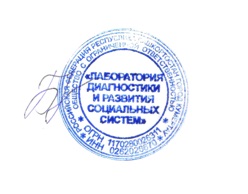 0,4444444444Sn - Показатель оценки качества по организации социальной сферы, в отношении которой проведена независимая оценка качестваМуниципальное общеобразовательное учреждение Озерская основная школа84,76Муниципальное общеобразовательное учреждение Деяновская основная школа81,58Муниципальное бюджетное учреждение дополнительного образования Пильнинский «Детско-юношеский центр»81,12Муниципальное дошкольное образовательное учреждение Петряксинский детский сад81,06Муниципальное общеобразовательное учреждение  Мало-Андосовская основная школа80,06Муниципальное бюджетное учреждение дополнительного образования «Центр детского творчества»79,00Муниципальное дошкольное образовательное учреждение Языковский детский сад77,96Муниципальное дошкольное образовательное учреждение Тенекаевский детский сад74,36наличие зоны отдыха (ожидания)Муниципальное бюджетное учреждение дополнительного образования «Центр детского творчества»;наличие и понятность навигации внутри организации-наличие и доступность питьевой воды-наличие и доступность санитарно-гигиенических помещений-санитарное состояние помещений организации-оборудование входных групп пандусами (подъемными платформами)Муниципальное общеобразовательное учреждение Деяновская основная школа; Муниципальное общеобразовательное учреждение Мало-Андосовская основная школа; Муниципальное дошкольное образовательное учреждение Петряксинский детский сад; Муниципальное дошкольное образовательное учреждение Тенекаевский детский сад;наличие выделенных стоянок для автотранспортных средств инвалидовМуниципальное общеобразовательное учреждение Деяновская основная школа; Муниципальное дошкольное образовательное учреждение Петряксинский детский сад; Муниципальное дошкольное образовательное учреждение Тенекаевский детский сад; Муниципальное бюджетное учреждение дополнительного образования «Центр детского творчества»; Муниципальное бюджетное учреждение дополнительного образования Пильнинский «Детско-юношеский центр»;наличие адаптированных лифтов, поручней, расширенных дверных проемовМуниципальное дошкольное образовательное учреждение Петряксинский детский сад; Муниципальное дошкольное образовательное учреждение Тенекаевский детский сад;наличие сменных кресел-колясокМуниципальное общеобразовательное учреждение Деяновская основная школа; Муниципальное общеобразовательное учреждение мало-Андосовская основная школа; Муниципальное общеобразовательное учреждение Озерская основная школа; Муниципальное дошкольное образовательное учреждение Петряксинский детский сад; Муниципальное дошкольное образовательное учреждение Тенекаевский детский сад; Муниципальное бюджетное учреждение дополнительного образования Пильнинский «Детско-юношеский центр»;наличие специально оборудованных санитарно-гигиенических помещений в организацииМуниципальное общеобразовательное учреждение Деяновская основная школа; Муниципальное общеобразовательное учреждение Озерская основная школа; Муниципальное дошкольное образовательное учреждение Петряксинский детский сад; Муниципальное дошкольное образовательное учреждение Тенекаевский детский сад; Муниципальное дошкольное образовательное учреждение Языковский детский сад; Муниципальное бюджетное учреждение дополнительного образования Пильнинский «Детско-юношеский центр»;дублирование для инвалидов по слуху и зрению звуковой и зрительной информацииМуниципальное общеобразовательное учреждение Деяновская основная школа; Муниципальное общеобразовательное учреждение мало-Андосовская основная школа; Муниципальное общеобразовательное учреждение Озерская основная школа; Муниципальное дошкольное образовательное учреждение Петряксинский детский сад; Муниципальное дошкольное образовательное учреждение Тенекаевский детский сад; Муниципальное дошкольное образовательное учреждение Языковский детский сад; Муниципальное бюджетное учреждение дополнительного образования «Центр детского творчества»; Муниципальное бюджетное учреждение дополнительного образования Пильнинский «Детско-юношеский центр»;дублирование надписей, знаков и иной текстовой и графической информации знаками, выполненными рельефно-точечным шрифтом БрайляМуниципальное общеобразовательное учреждение Деяновская основная школа; Муниципальное общеобразовательное учреждение мало-Андосовская основная школа; Муниципальное общеобразовательное учреждение Озерская основная школа; Муниципальное дошкольное образовательное учреждение Петряксинский детский сад; Муниципальное дошкольное образовательное учреждение Тенекаевский детский сад; Муниципальное дошкольное образовательное учреждение Языковский детский сад; Муниципальное бюджетное учреждение дополнительного образования Пильнинский «Детско-юношеский центр»;возможность предоставления инвалидам по слуху (слуху и зрению) услуг сурдопереводчика (тифлосурдопереводчика)Муниципальное общеобразовательное учреждение Деяновская основная школа; Муниципальное общеобразовательное учреждение мало-Андосовская основная школа; Муниципальное общеобразовательное учреждение Озерская основная школа; Муниципальное дошкольное образовательное учреждение Петряксинский детский сад; Муниципальное дошкольное образовательное учреждение Тенекаевский детский сад; Муниципальное дошкольное образовательное учреждение Языковский детский сад; Муниципальное бюджетное учреждение дополнительного образования «Центр детского творчества»; Муниципальное бюджетное учреждение дополнительного образования Пильнинский «Детско-юношеский центр»;альтернативной версии сайта организации для инвалидов по зрению-помощь, оказываемая работниками организации, прошедшими необходимое обучение (инструктирование), по сопровождению инвалидов в помещении организацииМуниципальное общеобразовательное учреждение Деяновская основная школа; Муниципальное общеобразовательное учреждение мало-Андосовская основная школа; Муниципальное общеобразовательное учреждение Озерская основная школа; Муниципальное дошкольное образовательное учреждение Петряксинский детский сад; Муниципальное дошкольное образовательное учреждение Тенекаевский детский сад; Муниципальное бюджетное учреждение дополнительного образования «Центр детского творчества»; Муниципальное бюджетное учреждение дополнительного образования Пильнинский «Детско-юношеский центр»;возможность предоставления образовательных услуг в дистанционном режиме или на дому-Информация о дате создания образовательной организации0Информация об учредителе, учредителях образовательной организации0Информация о месте нахождения образовательной организации и ее филиалов (при наличии)0Информация о режиме, графике работы0Информация о контактных телефонах и об адресах электронной почты0Информация о структуре и об органах управления образовательной организации (в том числе: наименование структурных подразделений (органов управления); фамилии, имена, отчества и должности руководителей структурных подразделений; места нахождения структурных подразделений; адреса официальных сайтов в сети «Интернет» структурных подразделений (при наличии); адреса электронной почты структурных подразделений (при наличии)0Сведения о положениях о структурных подразделениях (об органах управления) с приложением копий указанных положений (при их наличии))*1Устав образовательной организации0Лицензии на осуществление образовательной деятельности (с приложениями)0Свидетельства о государственной аккредитации (с приложениями)0План финансово-хозяйственной деятельности образовательной организации, утвержденного в установленном законодательством Российской Федерации порядке, или бюджетные сметы образовательной организации0Локальные нормативные акты по основным вопросам организации и осуществления образовательной деятельности, в том числе регламентирующие правила приема обучающихся, режим занятий обучающихся, формы, периодичность и порядок текущего контроля успеваемости и промежуточной аттестации обучающихся, порядок и основания перевода, отчисления и восстановления обучающихся, порядок оформления возникновения, приостановления и прекращения отношений между образовательной организацией и обучающимися и (или) родителями (законными представителями) несовершеннолетних обучающихся.0Правила внутреннего распорядка обучающихся, правила внутреннего трудового распорядка и коллективный договор0Отчет о результатах самообследования0Документ о порядке оказания платных образовательных услуг (при наличии), в том числе образец договора об оказании платных образовательных услуг, документ об утверждении стоимости обучения по каждой образовательной программе*0Предписания органов, осуществляющих государственный контроль (надзор) в сфере образования, отчеты об исполнении таких предписаний (при наличии)*4Информация о реализуемых уровнях образования0Информация о формах обучения0Информация о нормативных сроках обучения0Информация о сроке действия государственной аккредитации образовательных программ (при наличии государственной аккредитации)0Информация об описании образовательных программ с приложением их копий0Информация об учебных планах реализуемых образовательных программ с приложением их копий0Аннотации к рабочим программам дисциплин (по каждой дисциплине в составе образовательной программы) с приложением их копий (при наличии)0Информация о календарных учебных графиках с приложением их копий0Информация о методических и иных документах, разработанных образовательной организацией для обеспечения образовательного процесса0Информация о реализуемых образовательных программах, в том числе о реализуемых адаптированных образовательных программах, с указанием учебных предметов, курсов, дисциплин (модулей), практики, предусмотренных соответствующей образовательной программой, об использовании при реализации указанных образовательных программ электронного обучения и дистанционных образовательных технологий (при наличии)7Информация о численности обучающихся по реализуемым образовательным программам за счет бюджетных ассигнований федерального бюджета, бюджетов субъектов Российской Федерации, местных бюджетов и по договорам об образовании за счет средств физических и (или) юридических лиц0Информация о языках, на которых осуществляется образование (обучение)0Образовательные организации, реализующие общеобразовательные программы, дополнительно указывают наименование образовательной программы*0Уровень образования0Информация о федеральных государственных образовательных стандартах и об образовательных стандартах с приложением их копий (при наличии). Допускается вместо копий федеральных государственных образовательных стандартов и образовательных стандартов размещать гиперссылки на соответствующие документы на сайте Минобрнауки России0Информация о руководителе образовательной организации, его заместителях, руководителях филиалов образовательной организации (при их наличии), в том числе: фамилия, имя, отчество (при наличии) руководителя, его заместителей; должность руководителя, его заместителей; контактные телефоны; адреса электронной почты0Информация о персональном составе педагогических работников с указанием уровня образования, квалификации и опыта работы, в том числе: фамилия, имя, отчество (при наличии) работника; занимаемая должность (должности); преподаваемые дисциплины; ученая степень (при наличии); ученое звание (при наличии); наименование направления подготовки и (или) специальности; данные о повышении квалификации и (или) профессиональной переподготовке (при наличии); общий стаж работы; стаж работы по специальности0Информация о материально-техническом обеспечении образовательной деятельности (в том числе: наличие оборудованных учебных кабинетов, объектов для проведения практических занятий, библиотек, объектов спорта, средств обучения и воспитания, в том числе приспособленных для использования инвалидами и лицами с ограниченными возможностями здоровья;0Информация об обеспечении доступа в здания образовательной организации инвалидов и лиц с ограниченными возможностями здоровья8Информация об условиях питания обучающихся, в том числе инвалидов и лиц с ограниченными возможностями здоровья2Информация об условиях охраны здоровья обучающихся, в том числе инвалидов и лиц с ограниченными возможностями здоровья0Информация о доступе к информационным системам и информационно-телекоммуникационным сетям, в том числе приспособленным для использования инвалидами и лицами с ограниченными возможностями здоровья;0Информация об электронных образовательных ресурсах, к которым обеспечивается доступ обучающихся, в том числе приспособленные для использования инвалидами и лицами с ограниченными возможностями здоровья1Информация о наличии специальных технических средств обучения коллективного и индивидуального пользования для инвалидов и лиц с ограниченными возможностями здоровья8Информация о наличии и условиях предоставления обучающимся стипендий, мер социальной поддержки0Информация о наличии общежития, интерната, в том числе приспособленных для использования инвалидами и лицами с ограниченными возможностями здоровья, количестве жилых помещений в общежитии, интернате для иногородних обучающихся, формировании платы за проживание в общежитии (при наличии)*0Информация о наличии и порядке оказания платных образовательных услуг (при наличии)*0Информация об объеме образовательной деятельности, финансовое обеспечение которой осуществляется за счет бюджетных ассигнований федерального бюджета, бюджетов субъектов Российской Федерации, местных бюджетов, по договорам об образовании за счет средств физических и (или) юридических лиц0Информация о поступлении финансовых и материальных средств и об их расходовании по итогам финансового года5Информация о количестве вакантных мест для приема (перевода) по каждой образовательной программе, профессии, специальности, направлению подготовки (на места, финансируемые за счет бюджетных ассигнований федерального бюджета, бюджетов субъектов Российской Федерации, местных бюджетов, по договорам об образовании за счет средств физических и (или) юридических лиц)0Информация о дате создания образовательной организацииинформация по данному пункту размещена полностью на сайтах всех организаций;Информация об учредителе, учредителях образовательной организацииинформация по данному пункту размещена полностью на сайтах всех организаций;Информация о месте нахождения образовательной организации и ее филиалов (при наличии)информация по данному пункту размещена полностью на сайтах всех организаций;Информация о режиме, графике работыинформация по данному пункту размещена полностью на сайтах всех организаций;Информация о контактных телефонах и об адресах электронной почтыинформация по данному пункту размещена полностью на сайтах всех организаций;Информация о структуре и об органах управления образовательной организации (в том числе: наименование структурных подразделений (органов управления); фамилии, имена, отчества и должности руководителей структурных подразделений; места нахождения структурных подразделений; адреса официальных сайтов в сети «Интернет» структурных подразделений (при наличии); адреса электронной почты структурных подразделений (при наличии)информация по данному пункту размещена полностью на сайтах всех организаций;Сведения о положениях о структурных подразделениях (об органах управления) с приложением копий указанных положений (при их наличии))*Муниципальное дошкольное образовательное учреждение Тенекаевский детский сад;Устав образовательной организацииинформация по данному пункту размещена полностью на сайтах всех организаций;Лицензии на осуществление образовательной деятельности (с приложениями)информация по данному пункту размещена полностью на сайтах всех организаций;Свидетельства о государственной аккредитации (с приложениями)информация по данному пункту размещена полностью на сайтах всех организаций;План финансово-хозяйственной деятельности образовательной организации, утвержденного в установленном законодательством Российской Федерации порядке, или бюджетные сметы образовательной организацииинформация по данному пункту размещена полностью на сайтах всех организаций;Локальные нормативные акты по основным вопросам организации и осуществления образовательной деятельности, в том числе регламентирующие правила приема обучающихся, режим занятий обучающихся, формы, периодичность и порядок текущего контроля успеваемости и промежуточной аттестации обучающихся, порядок и основания перевода, отчисления и восстановления обучающихся, порядок оформления возникновения, приостановления и прекращения отношений между образовательной организацией и обучающимися и (или) родителями (законными представителями) несовершеннолетних обучающихся.информация по данному пункту размещена полностью на сайтах всех организаций;Правила внутреннего распорядка обучающихся, правила внутреннего трудового распорядка и коллективный договоринформация по данному пункту размещена полностью на сайтах всех организаций;Отчет о результатах самообследованияинформация по данному пункту размещена полностью на сайтах всех организаций;Документ о порядке оказания платных образовательных услуг (при наличии), в том числе образец договора об оказании платных образовательных услуг, документ об утверждении стоимости обучения по каждой образовательной программе*информация по данному пункту размещена полностью на сайтах всех организаций;Предписания органов, осуществляющих государственный контроль (надзор) в сфере образования, отчеты об исполнении таких предписаний (при наличии)*Муниципальное общеобразовательное учреждение Озерская основная школа; Муниципальное дошкольное образовательное учреждение Тенекаевский детский сад; Муниципальное бюджетное учреждение дополнительного образования «Центр детского творчества»; Муниципальное бюджетное учреждение дополнительного образования Пильнинский «Детско-юношеский центр»;Информация о реализуемых уровнях образованияинформация по данному пункту размещена полностью на сайтах всех организаций;Информация о формах обученияинформация по данному пункту размещена полностью на сайтах всех организаций;Информация о нормативных сроках обученияинформация по данному пункту размещена полностью на сайтах всех организаций;Информация о сроке действия государственной аккредитации образовательных программ (при наличии государственной аккредитации)информация по данному пункту размещена полностью на сайтах всех организаций;Информация об описании образовательных программ с приложением их копийинформация по данному пункту размещена полностью на сайтах всех организаций;Информация об учебных планах реализуемых образовательных программ с приложением их копийинформация по данному пункту размещена полностью на сайтах всех организаций;Аннотации к рабочим программам дисциплин (по каждой дисциплине в составе образовательной программы) с приложением их копий (при наличии)информация по данному пункту размещена полностью на сайтах всех организаций;Информация о календарных учебных графиках с приложением их копийинформация по данному пункту размещена полностью на сайтах всех организаций;Информация о методических и иных документах, разработанных образовательной организацией для обеспечения образовательного процессаинформация по данному пункту размещена полностью на сайтах всех организаций;Информация о реализуемых образовательных программах, в том числе о реализуемых адаптированных образовательных программах, с указанием учебных предметов, курсов, дисциплин (модулей), практики, предусмотренных соответствующей образовательной программой, об использовании при реализации указанных образовательных программ электронного обучения и дистанционных образовательных технологий (при наличии)Муниципальное общеобразовательное учреждение Деяновская основная школа; Муниципальное общеобразовательное учреждение Озерская основная школа; Муниципальное дошкольное образовательное учреждение Петряксинский детский сад; Муниципальное дошкольное образовательное учреждение Тенекаевский детский сад; Муниципальное дошкольное образовательное учреждение Языковский детский сад; Муниципальное бюджетное учреждение дополнительного образования «Центр детского творчества»; Муниципальное бюджетное учреждение дополнительного образования Пильнинский «Детско-юношеский центр»;Информация о численности обучающихся по реализуемым образовательным программам за счет бюджетных ассигнований федерального бюджета, бюджетов субъектов Российской Федерации, местных бюджетов и по договорам об образовании за счет средств физических и (или) юридических лицинформация по данному пункту размещена полностью на сайтах всех организаций;Информация о языках, на которых осуществляется образование (обучение)информация по данному пункту размещена полностью на сайтах всех организаций;Образовательные организации, реализующие общеобразовательные программы, дополнительно указывают наименование образовательной программы*информация по данному пункту размещена полностью на сайтах всех организаций;Уровень образованияинформация по данному пункту размещена полностью на сайтах всех организаций;Информация о федеральных государственных образовательных стандартах и об образовательных стандартах с приложением их копий (при наличии). Допускается вместо копий федеральных государственных образовательных стандартов и образовательных стандартов размещать гиперссылки на соответствующие документы на сайте Минобрнауки Россииинформация по данному пункту размещена полностью на сайтах всех организаций;Информация о руководителе образовательной организации, его заместителях, руководителях филиалов образовательной организации (при их наличии), в том числе: фамилия, имя, отчество (при наличии) руководителя, его заместителей; должность руководителя, его заместителей; контактные телефоны; адреса электронной почтыинформация по данному пункту размещена полностью на сайтах всех организаций;Информация о персональном составе педагогических работников с указанием уровня образования, квалификации и опыта работы, в том числе: фамилия, имя, отчество (при наличии) работника; занимаемая должность (должности); преподаваемые дисциплины; ученая степень (при наличии); ученое звание (при наличии); наименование направления подготовки и (или) специальности; данные о повышении квалификации и (или) профессиональной переподготовке (при наличии); общий стаж работы; стаж работы по специальностиинформация по данному пункту размещена полностью на сайтах всех организаций;Информация о материально-техническом обеспечении образовательной деятельности (в том числе: наличие оборудованных учебных кабинетов, объектов для проведения практических занятий, библиотек, объектов спорта, средств обучения и воспитания, в том числе приспособленных для использования инвалидами и лицами с ограниченными возможностями здоровья;информация по данному пункту размещена полностью на сайтах всех организаций;Информация об обеспечении доступа в здания образовательной организации инвалидов и лиц с ограниченными возможностями здоровьяМуниципальное общеобразовательное учреждение Деяновская основная школа; Муниципальное общеобразовательное учреждение мало-Андосовская основная школа; Муниципальное общеобразовательное учреждение Озерская основная школа; Муниципальное дошкольное образовательное учреждение Петряксинский детский сад; Муниципальное дошкольное образовательное учреждение Тенекаевский детский сад; Муниципальное дошкольное образовательное учреждение Языковский детский сад; Муниципальное бюджетное учреждение дополнительного образования «Центр детского творчества»; Муниципальное бюджетное учреждение дополнительного образования Пильнинский «Детско-юношеский центр»;Информация об условиях питания обучающихся, в том числе инвалидов и лиц с ограниченными возможностями здоровьяМуниципальное бюджетное учреждение дополнительного образования «Центр детского творчества»; Муниципальное бюджетное учреждение дополнительного образования Пильнинский «Детско-юношеский центр»;Информация об условиях охраны здоровья обучающихся, в том числе инвалидов и лиц с ограниченными возможностями здоровьяинформация по данному пункту размещена полностью на сайтах всех организаций;Информация о доступе к информационным системам и информационно-телекоммуникационным сетям, в том числе приспособленным для использования инвалидами и лицами с ограниченными возможностями здоровья;информация по данному пункту размещена полностью на сайтах всех организаций;Информация об электронных образовательных ресурсах, к которым обеспечивается доступ обучающихся, в том числе приспособленные для использования инвалидами и лицами с ограниченными возможностями здоровьяМуниципальное бюджетное учреждение дополнительного образования Пильнинский «Детско-юношеский центр»;Информация о наличии специальных технических средств обучения коллективного и индивидуального пользования для инвалидов и лиц с ограниченными возможностями здоровьяМуниципальное общеобразовательное учреждение Деяновская основная школа; Муниципальное общеобразовательное учреждение мало-Андосовская основная школа; Муниципальное общеобразовательное учреждение Озерская основная школа; Муниципальное дошкольное образовательное учреждение Петряксинский детский сад; Муниципальное дошкольное образовательное учреждение Тенекаевский детский сад; Муниципальное дошкольное образовательное учреждение Языковский детский сад; Муниципальное бюджетное учреждение дополнительного образования «Центр детского творчества»; Муниципальное бюджетное учреждение дополнительного образования Пильнинский «Детско-юношеский центр»;Информация о наличии и условиях предоставления обучающимся стипендий, мер социальной поддержкиинформация по данному пункту размещена полностью на сайтах всех организаций;Информация о наличии общежития, интерната, в том числе приспособленных для использования инвалидами и лицами с ограниченными возможностями здоровья, количестве жилых помещений в общежитии, интернате для иногородних обучающихся, формировании платы за проживание в общежитии (при наличии)*информация по данному пункту размещена полностью на сайтах всех организаций;Информация о наличии и порядке оказания платных образовательных услуг (при наличии)*информация по данному пункту размещена полностью на сайтах всех организаций;Информация об объеме образовательной деятельности, финансовое обеспечение которой осуществляется за счет бюджетных ассигнований федерального бюджета, бюджетов субъектов Российской Федерации, местных бюджетов, по договорам об образовании за счет средств физических и (или) юридических лицинформация по данному пункту размещена полностью на сайтах всех организаций;Информация о поступлении финансовых и материальных средств и об их расходовании по итогам финансового годаМуниципальное общеобразовательное учреждение Деяновская основная школа; Муниципальное общеобразовательное учреждение Мало-Андосовская основная школа; Муниципальное дошкольное образовательное учреждение Петряксинский детский сад; Муниципальное дошкольное образовательное учреждение Тенекаевский детский сад; Муниципальное дошкольное образовательное учреждение Языковский детский сад;Информация о количестве вакантных мест для приема (перевода) по каждой образовательной программе, профессии, специальности, направлению подготовки (на места, финансируемые за счет бюджетных ассигнований федерального бюджета, бюджетов субъектов Российской Федерации, местных бюджетов, по договорам об образовании за счет средств физических и (или) юридических лиц)информация по данному пункту размещена полностью на сайтах всех организаций;Информации о дистанционных способах обратной связи и взаимодействия с получателями услуг и их функционировании: электронные сервисы (для подачи электронного обращения (жалобы, предложения), получения консультации по оказываемым услугам, раздел официального сайта «Часто задаваемые вопросы»)информация по данному пункту размещена полностью на сайтах всех организаций;Чобщ - общее число опрошенных получателей услуг395Устенд - число получателей услуг, удовлетворенных открытостью, полнотой и доступностью информации, размещенной на информационных стендах в помещении организации337Усайт - число получателей услуг, удовлетворенных открытостью, полнотой и доступностью информации, размещенной на официальном сайте организации337Укомф - число получателей услуг, удовлетворенных комфортностью предоставления услуг организацией социальной сферы326Чинв - число опрошенных получателей услуг-инвалидов25Удост - число получателей услуг-инвалидов, удовлетворенных доступностью услуг для инвалидов30Уперв.конт - число получателей услуг, удовлетворенных доброжелательностью, вежливостью работников организации, обеспечивающих первичный контакт и информирование получателя услуги346Уоказ.услуг - число получателей услуг, удовлетворенных доброжелательностью, вежливостью работников организации, обеспечивающих непосредственное оказание услуги342Увежл.дист - число получателей услуг, удовлетворенных доброжелательностью, вежливостью работников организации при использовании дистанционных форм взаимодействия343Уреком - число получателей услуг, которые готовы рекомендовать организацию родственникам и знакомым (могли бы ее рекомендовать, если бы была возможность выбора организации)333Уорг.усл - число получателей услуг, удовлетворенных организационными условиями предоставления услуг339Ууд - число получателей услуг, удовлетворенных в целом условиями оказания услуг в организации социальной сферы289Доля получателей услуг, удовлетворенных открытостью, полнотой и доступностью информации о деятельности организации социальной сферы, размещенной на информационных стендах в помещении организации социальной сферы, на официальном сайте организации социальной сферы85,32%Доля получателей услуг удовлетворенных комфортностью предоставления услуг организацией социальной сферы82,53%Доля получателей услуг, удовлетворенных доступностью услуг для инвалидов120,00%Доля получателей услуг, удовлетворенных доброжелательностью, вежливостью работников организации социальной сферы, обеспечивающих первичный контакт и информирование получателя услуги при непосредственном обращении в организацию87,59%Доля получателей услуг, удовлетворенных доброжелательностью, вежливостью работников организации социальной сферы, обеспечивающих непосредственное оказание услуги при обращении в организацию86,58%Доля получателей услуг, удовлетворенных доброжелательностью, вежливостью работников организации социальной сферы при использовании дистанционных форм взаимодействия86,84%Доля получателей услуг, которые готовы рекомендовать организацию социальной сферы родственникам и знакомым (могли бы ее рекомендовать, если бы была возможность выбора организации социальной сферы)84,30%Доля получателей услуг, удовлетворенных в целом условиями оказания услуг в организации социальной сферы85,82%Доля получателей услуг, удовлетворенных организационными условиями предоставления услуг73,16%Доля получателей услуг, удовлетворенных организационными условиями предоставления услуг73,16%Доля получателей услуг удовлетворенных комфортностью предоставления услуг организацией социальной сферы82,53%3.1 разместить необходимую информацию на официальных сайтах в соответствии с утвержденными требованиями;3.2. обеспечить комфортные условия оказания услуг:наличие зоны отдыха (ожидания);3.3. принять меры по оборудованию территории, прилегающей к зданиям организации, и помещений с учетом доступности для инвалидов:оборудование входных групп пандусами (подъемными платформами); наличие выделенных стоянок для автотранспортных средств инвалидов; наличие адаптированных лифтов, поручней, расширенных дверных проемов; наличие сменных кресел-колясок; наличие специально оборудованных санитарно-гигиенических помещений в организации;3.4. принять меры по обеспечению условий доступности, позволяющих инвалидам получать услуги наравне с другими:дублирование для инвалидов по слуху и зрению звуковой и зрительной информации; дублирование надписей, знаков и иной текстовой и графической информации знаками, выполненными рельефно-точечным шрифтом Брайля; возможность предоставления инвалидам по слуху (слуху и зрению) услуг сурдопереводчика (тифлосурдопереводчика); помощь, оказываемая работниками организации, прошедшими необходимое обучение (инструктирование), по сопровождению инвалидов в помещении организации;